U.S. INTERNATIONAL CHRISTIAN ACADEMY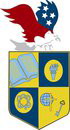 Serving students since 2001Owned and Operated by Teacherswith 25 years of experience in Teaching and Administrationwww.usicahs.orgadmin@USICAHS.ORG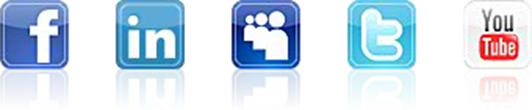 U.S. International Christian Academy is based on the concept that “God is the source of all life, truth, and knowledge. Therefore, true learning begins by knowing God”.​“Open Door“ Policy We maintain an “open door” policy, which allows parents to speak directly with the student’s teacher. Please call the office to request that a teacher call you. If a concern cannot be resolved with the teacher, please contact the School Principal.http://www.usicahs.org/Admission.htmlU.S. International Christian AcademyU.S. International Christian Academy is not associated with any others educational institutions, High Schools, Colleges, Vocational Schools or Universities.Logo is trademark or service marks of U.S. International Christian Academy entities and may be used only with permission of U.S. International Christian Academy and slogans designating and entities, and their respective mascot.  Use of the Website signifies your agreement to the Terms of Use and Privacy Policy. Any third party products, brands or trademarks listed above are the sole property of their respective owner. No affiliation or endorsement is intended or implied.Copyright © by U.S. International Christian AcademyAll rights reserved. No part of this website and/or publications, forms and documents may be reproduced, distributed, or transmitted in any form or by any means, including photocopying, recording, or other electronic or mechanical methods, without the prior written permission of U.S. International Christian Academy.Website Designed by U.S. International Christian Academy © 2013 Revised on January 6, 2015 USICA Copyright​